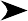 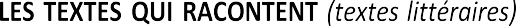 LES TYPES DE TEXTESLes schémas suivants sont organisés selon une typologie qui cherche à organiser les différents types et genres de textes courants et littéraires.« Cette typologie de textes est un instrument pédagogique qui permet d’attirer l’attention des élèves sur certaines régularités structurelles des textes et sur les caractéristiques linguistiques et discursives communes à de nombreux textes. Cependant, il existe peu de textes qui soient d’un seul type, qui soient homogènes sur le plan de leur composition. En fait, la majorité des textes présente un type dominant, tout en intégrant des aspects d’autres types; le roman constitue sans doute l’exemple le plus parlant de cette hétérogénéité des textes : bien qu’étant de type narratif dans son ensemble, le roman intègre généralement des dimensions, voire des passages, de types descriptif, explicatif, argumentatif et, bien entendu, dialogal » (Éducation, Citoyenneté et Jeunesse Manitoba, 2006).Le type de texte ou la forme de discours est défini selon l’intention de son auteur ou de l’émetteur.LE TEXTE NARRATIF*Les récits de vie, récit de voyage et récit historique qui racontent des événements réels ou documentaires sont de type courant et non littéraire.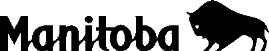 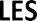 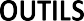 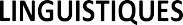 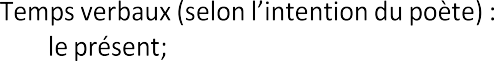 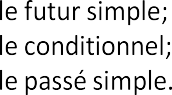 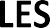 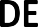 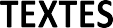 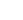 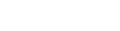 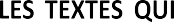 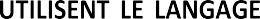 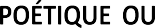 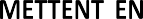 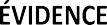 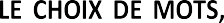 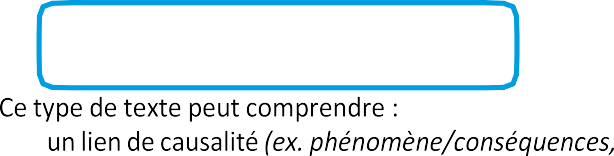 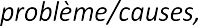 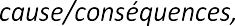 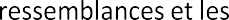 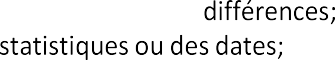 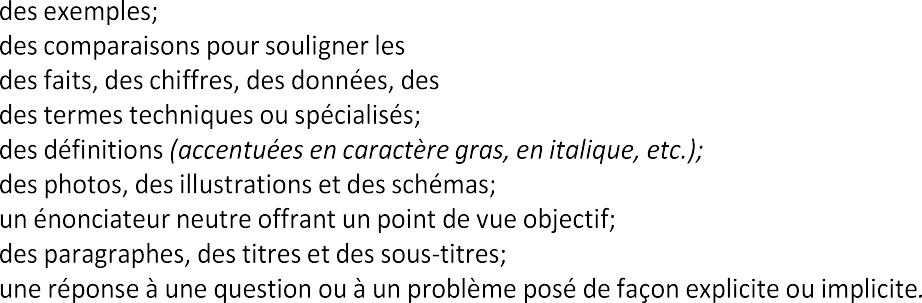 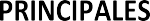 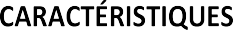 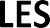 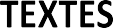 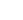 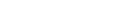 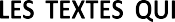 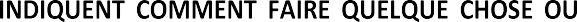 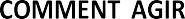 *Le présent de l’actualité ou présent d’énonciation est utilisé pour exprimer l’état d’une chose, un évènement ou des faits qui ont lieu au moment où l’énoncé est produit.